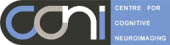 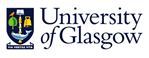 STUDY INFORMED CONSENT – MEG(This form must be completed prior to any MEG experiment)Study title:  I      I confirm that I have read and understood the Study Information Sheet provided to me for the above study and have had the opportunity to ask questions.       The study has been explained to me and I understand the explanation given and what my participation will involve.I understand that my participation is voluntary and that I am free to withdraw at anytime, without giving a reason, without my medical care or legal rights being affected, while being entitled to my per/hour payment.        I understand that the study is not a diagnostic test and would have no potential fordetecting an abnormality in my brain, should an abnormality exist.I understand that the research data may be accessed by researchers working at or incollaboration with the CCNi in similar ethically approved studies, but that at all times my personal data will be kept confidential in accordance with data protection guidelines.I have initialled the above boxes myself and I freely agree to take part in the study.Subject ID ________________Contact detailsName: 		Klaus KesslerAddress: 	 Centre for Cognitive NeuroimagingInstitute of Neuroscience and PsychologyTel: +44 (0)141-330 5089,Telephone: 	0141 330 4774Email: 		k.kessler@psy.gla.ac.uk